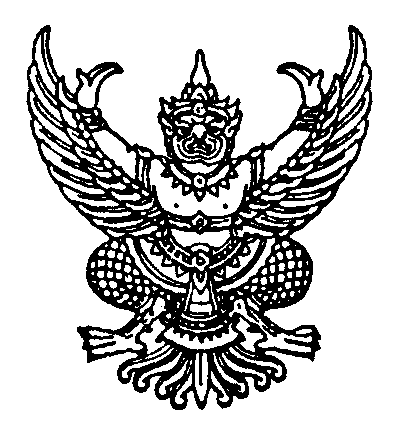 ข้อบังคับมหาวิทยาลัยธรรมศาสตร์ว่าด้วยการศึกษาชั้นปริญญาตรีของคณะนิติศาสตร์ พ.ศ. ๒๕๖๑  ...........……………......……………………โดยที่เป็นการสมควรปรับปรุงข้อบังคับมหาวิทยาลัยธรรมศาสตร์ว่าด้วยการศึกษาชั้นปริญญาตรีของคณะนิติศาสตร์อาศัยอำนาจตามความในมาตรา ๒๓ แห่งพระราชบัญญัติมหาวิทยาลัยธรรมศาสตร์ 
พ.ศ. ๒๕๕๘ สภามหาวิทยาลัยได้มีมติในการประชุม ครั้งที่ ๗/๒๕๖๑ เมื่อวันที่ ๒๓ กรกฎาคม ๒๕๖๑ เห็นชอบให้ออกข้อบังคับไว้ดังนี้หมวดที่ ๑บททั่วไปข้อ ๑ ข้อบังคับนี้เรียกว่า “ข้อบังคับมหาวิทยาลัยธรรมศาสตร์ว่าด้วยการศึกษาชั้นปริญญาตรีของคณะนิติศาสตร์ พ.ศ. ๒๕๖๑”ข้อ ๒ ข้อบังคับนี้ให้ใช้บังคับแก่นักศึกษาภาคปกติที่ขึ้นทะเบียนเป็นนักศึกษาปริญญาตรี 
คณะนิติศาสตร์ตั้งแต่ปีการศึกษา ๒๕๖๑ และนักศึกษาภาคบัณฑิตที่ขึ้นทะเบียนเป็นนักศึกษาปริญญาตรี 
คณะนิติศาสตร์ ตั้งแต่ปีการศึกษา ๒๕๖๒ในกรณีที่มีความขัดหรือแย้งกันระหว่างข้อบังคับนี้ กับข้อบังคับ ระเบียบ คำสั่ง หรือประกาศอื่นใด ให้ใช้ข้อบังคับนี้แก่กรณีข้อ ๓ ลักษณะวิชาที่จัดสอนในคณะนิติศาสตร์ที่มีกำหนดปริมาณการศึกษาเป็นหน่วยกิตและทำการสอนลักษณะวิชาหนึ่ง ๆ ในเวลาหนึ่งภาคการศึกษา“หน่วยกิต” หมายถึง ปริมาณการศึกษาซึ่งคณะนิติศาสตร์จัด ให้แก่นักศึกษาตามปกติ“หนึ่งหน่วยกิต” หมายความว่า นักศึกษาต้องเรียนในห้องเรียนหนึ่งชั่วโมงต่อสัปดาห์        ต่อหนึ่งภาคการศึกษา เว้นแต่ในลักษณะวิชาที่เป็นการฝึกทักษะเชิงปฏิบัติหรือการค้นคว้าด้วยตนเองให้เป็นไปตามที่กำหนดไว้ในหลักสูตรข้อ ๔ ค่าธรรมเนียมที่นักศึกษาต้องเสียให้เป็นไปตามข้อบังคับมหาวิทยาลัยธรรมศาสตร์
ว่าด้วยการศึกษาชั้นปริญญาตรี พ.ศ. ๒๕๖๑ข้อ ๕ นอกจากที่กำหนดไว้ในข้อบังคับนี้ให้นำข้อบังคับมหาวิทยาลัยธรรมศาสตร์ว่าด้วยการศึกษาชั้นปริญญาตรี พ.ศ. ๒๕๖๑ มาใช้บังคับ ข้อ ๖ ให้อธิการบดีรักษาการตามข้อบังคับนี้ และให้มีอำนาจออกระเบียบเพื่อดำเนินการ  ตามข้อบังคับนี้ได้ หมวดที่ ๒วิชาศึกษาทั่วไปและวิชาเลือกนอกคณะข้อ ๗ การวัดผลและการนับหน่วยกิตสะสมในกรณีของวิชาศึกษาทั่วไปและวิชาเลือก
นอกคณะให้เป็นไปตามข้อบังคับมหาวิทยาลัยธรรมศาสตร์ ว่าด้วยการศึกษาชั้นปริญญาตรี พ.ศ. ๒๕๖๑ข้อ ๘ นักศึกษาต้องได้ค่าระดับเฉลี่ยสะสมในวิชาที่ได้จดทะเบียนเมื่อสิ้นสองภาคแรก          ที่ได้ศึกษาในมหาวิทยาลัยไม่ต่ำกว่า ๑.๕๐ มิฉะนั้นจะต้องถูกถอนชื่อออกจากทะเบียนนักศึกษาข้อ ๙ ในกรณีที่นักศึกษาจดทะเบียนศึกษาเฉพาะลักษณะวิชาศึกษาทั่วไปตามหลักสูตร     ชั้นปริญญาตรีของคณะนิติศาสตร์ นักศึกษาต้องได้รับค่าระดับเฉลี่ยสะสมของวิชาศึกษาทั่วไปไม่ต่ำกว่า ๒.๐๐ในกรณีที่นักศึกษาจดทะเบียนศึกษาวิชาศึกษาทั่วไปและวิชาเลือกนอกคณะด้วย นักศึกษาจะต้องได้รับค่าระดับเฉลี่ยสะสมของวิชาศึกษาทั่วไปรวมกับวิชาเลือกนอกคณะได้ไม่ต่ำกว่า ๒.๐๐หมวดที่ ๓วิชาบังคับและวิชาเลือกในคณะข้อ ๑๐ นักศึกษาต้องจดทะเบียนศึกษาลักษณะวิชาให้ถูกต้องตามข้อกำหนดของหลักสูตรและจดทะเบียนลักษณะวิชาในปีต่ำ ซึ่งเปิดสอนในภาคนั้น ๆ ในแต่ละภาคการศึกษาจนครบก่อน                 
จึงจะจดทะเบียนศึกษาลักษณะวิชาในปีถัดขึ้นไปได้ ยกเว้นในกรณีอย่างใดอย่างหนึ่งต่อไปนี้๑๐.๑ วิชาในปีต่ำที่นักศึกษาเคยจดทะเบียนศึกษามาก่อน แต่ยังสอบไม่ผ่าน นักศึกษา     อาจไม่จดทะเบียนซ้ำในภาคนั้นก็ได้๑๐.๒ วิชาในปีต่ำที่มีเวลาเรียนตรงกันหรือซ้อนกัน นักศึกษาอาจจดทะเบียนศึกษาได้เฉพาะวิชาบังคับหรือวิชาบังคับสาขาเพื่อให้เป็นไปตามเงื่อนไขของการศึกษาสาขาความเชี่ยวชาญทางกฎหมายเฉพาะทางภายใต้เงื่อนไขต่อไปนี้เท่านั้น        ๑๐.๒.๑ วิชาที่จดทะเบียนมีเวลาตรงหรือซ้อนกัน เป็นวิชาที่เคยสอบตกมาแล้วทั้งหมด หรือ        ๑๐.๒.๒ วิชาที่จดทะเบียนมีเวลาตรงหรือซ้อนกัน เป็นวิชาที่เคยสอบตกมาแล้ว 
ส่วนอีกวิชาหนึ่งเป็นวิชาที่ยังไม่เคยเรียนมาก่อนข้อ ๑๑ การจดทะเบียนศึกษาลักษณะวิชาให้ถือตามข้อบังคับมหาวิทยาลัยธรรมศาสตร์
ว่าด้วยการศึกษาชั้นปริญญาตรี พ.ศ. ๒๕๖๑ข้อ ๑๒ ในแต่ละภาคการศึกษาปกติ นักศึกษาภาคปกติต้องจดทะเบียนศึกษาลักษณะวิชา
ไม่ต่ำกว่า ๙ หน่วยกิต โดยไม่จำกัดวิชา หรือ ๓ วิชา โดยไม่จำกัดหน่วยกิต และไม่เกิน ๒๒ หน่วยกิต 
โดยไม่จำกัดวิชา หรือ ๖ วิชา โดยไม่จำกัดหน่วยกิตนักศึกษาที่สอบวิชาศึกษาทั่วไปได้ถึง ๒๔ หน่วยกิตแล้วจะจดทะเบียนศึกษาลักษณะวิชาได้ไม่เกิน ๒๒ หน่วยกิต โดยไม่จำกัดวิชาหรือ ๗ วิชา โดยไม่จำกัดหน่วยกิต เว้นแต่ได้รับอนุมัติจากคณบดี ทั้งนี้จะต้องเป็นนักศึกษาฐานะตั้งแต่ปีที่ ๔ ขึ้นไปการจดทะเบียนต่ำกว่าที่กำหนดไว้ในภาคปกติจะกระทำได้เฉพาะกรณีที่มีเหตุสุดวิสัย และได้รับอนุมัติจากคณบดี เว้นแต่ในกรณีที่มีหน่วยกิตที่จะจดทะเบียนได้ตามหลักสูตรสำหรับภาคการศึกษานั้นเหลือต่ำกว่า ๙ หน่วยกิต หรือ ๓ วิชาข้อ ๑๓ ในแต่ละภาคการศึกษาปกติ นักศึกษาภาคบัณฑิตต้องจดทะเบียนศึกษาลักษณะวิชาไม่ต่ำกว่า ๖ หน่วยกิต และไม่เกิน ๑๗ หน่วยกิตนักศึกษาภาคบัณฑิตจะสามารถจดทะเบียนได้เกิน ๑๗ หน่วยกิตในแต่ละภาคการศึกษา แต่ไม่เกิน ๒๒ หน่วยกิต โดยไม่จำกัดวิชา หรือ ๗ วิชาโดยไม่จำกัดหน่วยกิต เฉพาะแต่วิชาที่นักศึกษาเคย
จดทะเบียน แต่ยังสอบไม่ผ่านการจดทะเบียนเกิน ๒๒ หน่วยกิตจะกระทำได้เฉพาะกรณีที่ได้รับอนุมัติจากคณบดีและต้องเป็นนักศึกษาภาคบัณฑิตฐานะตั้งแต่ชั้นปีที่ ๔ ขึ้นไป ทั้งนี้ ให้ถือว่านักศึกษาภาคบัณฑิตที่เข้ามาศึกษาในปีแรกมีฐานะเป็นนักศึกษาชั้นปีที่ ๒ในกรณีที่มีหน่วยกิตจะจดทะเบียนได้ตามหลักสูตรสำหรับภาคการศึกษานั้นเหลือต่ำกว่า ๖ หน่วยกิตให้จดทะเบียนได้ โดยไม่ต้องขออนุมัติจากคณบดีข้อ ๑๔ การวัดผลการศึกษาในวิชาบังคับหรือวิชาเลือกในคณะนิติศาสตร์ วิชาหนึ่ง ๆ 
มีคะแนนเต็ม ๑๐๐ คะแนนในการวัดผลการศึกษาในวิชาบังคับหรือวิชาเลือกให้มีการวัดผลโดยจัดให้มีการสอบไล่เป็นข้อสอบอัตนัยไม่น้อยกว่า ๖๐ คะแนน และจัดให้มีการสอบกลางภาคเป็นข้อสอบอัตนัยไม่น้อยกว่า ๒๐ คะแนนแต่ไม่เกิน ๔๐ คะแนนในกรณีที่มีการวัดผลในรูปแบบอื่น จะกระทำได้ไม่เกิน ๒๐ คะแนน และเมื่อนำมาคะแนนสำหรับการวัดผลรูปแบบอื่นมารวมกับคะแนนสำหรับการสอบกลางภาคเป็นข้อสอบอัตนัยจะต้อง
ไม่เกิน ๔๐ คะแนนสำหรับลักษณะวิชาที่เป็นการฝึกทักษะเชิงปฏิบัติหรือการค้นคว้าด้วยตนเองอาจจะมีกำหนดสัดส่วนคะแนนในการวัดผลรูปแบบต่าง ๆ แตกต่างจากที่กำหนดไว้ในวรรค ๑ และ วรรค ๒ ได้ โดยพิจารณา
ถึงลักษณะและวัตถุประสงค์ของลักษณะวิชานั้น ๆ เป็นสำคัญกรณีที่ไม่เป็นไปตาม วรรค ๑ วรรค ๒ และ วรรค ๓ ให้สามารถกระทำโดยผ่านการอนุมัติของคณบดี โดยจะต้องเป็นไปเพื่อส่งเสริมประสิทธิภาพของการเรียนการสอนหรือการวัดผล หรือเพื่อประโยชน์ในการเรียนรู้และพัฒนาของนักศึกษาตามวัตถุประสงค์ของลักษณะวิชาและหลักสูตรข้อ ๑๕ การขาดสอบลักษณะวิชาใด ให้ถือว่าได้คะแนนลักษณะวิชานั้นเฉพาะส่วนที่ขาดสอบนั้นเป็นศูนย์ข้อ ๑๖ ถ้านักศึกษาผู้ใดสอบตกในลักษณะวิชาบังคับใด นักศึกษาผู้นั้นต้องจดทะเบียนศึกษาซ้ำในลักษณะวิชาบังคับที่สอบตกพร้อมทั้งเสียค่าธรรมเนียมตามข้อ ๔ข้อ ๑๗ นักศึกษาจะถูกถอนชื่อออกจากทะเบียนนักศึกษาในกรณีดังต่อไปนี้(๑) ได้คะแนนเฉลี่ยในลักษณะวิชาบังคับตามหลักสูตรปีที่ ๑ และปีที่ ๒ รวมกับลักษณะ   วิชาเลือกของคณะนิติศาสตร์ที่ได้ลงทะเบียนเรียนไม่ถึงร้อยละ ๖๐ ภายใน ๓ ปีการศึกษาในคณะนิติศาสตร์ สำหรับนักศึกษาภาคปกติ หรือในลักษณะวิชาบังคับตามหลักสูตรปีที่ ๒ รวมกับลักษณะวิชาเลือก              ของคณะนิติศาสตร์ที่นักศึกษาได้ลงทะเบียนเรียน ภายใน ๒ ปีการศึกษาสำหรับนักศึกษาภาคบัณฑิต(๒) ได้คะแนนเฉลี่ยในลักษณะวิชาบังคับ ตามหลักสูตรปีที่ ๑ ปีที่ ๒ และปีที่ ๓ รวมกับลักษณะวิชาเลือกของคณะนิติศาสตร์ที่ได้ลงทะเบียนเรียนไม่ถึงร้อยละ ๖๐ ภายใน ๕ ปีการศึกษา                    ในคณะนิติศาสตร์ สำหรับนักศึกษาภาคปกติ หรือในลักษณะวิชาบังคับตามหลักสูตร ชั้นปีที่ ๒ และปีที่ ๓   รวมกับลักษณะวิชาเลือกของคณะนิติศาสตร์ได้ลงทะเบียนเรียน ภายใน ๔ ปีการศึกษาสำหรับนักศึกษา             ภาคบัณฑิตในการคำนวณคะแนนเฉลี่ยตาม (๑) และ (๒) ให้คิดจากคะแนนในการวัดผลที่นักศึกษาได้รับในภาคการศึกษาหลังสุดที่นักศึกษาลงทะเบียนของแต่ละลักษณะวิชาการนับระยะเวลาตาม (๑) และ (๒) ไม่ให้นับระยะเวลาที่นักศึกษาลาพักการศึกษา หรือ
มีเหตุจำเป็นอย่างอื่นที่อธิการบดีเห็นสมควรการนับระยะเวลาตาม (๑) และ (๒) ไม่ให้นับระยะเวลาที่นักศึกษาลาพักการศึกษา หรือ
มีเหตุจำเป็นอย่างอื่นที่อธิการบดีเห็นสมควรข้อ ๑๘ เมื่อได้ขึ้นทะเบียนเป็นนักศึกษาในภาคปกติมาครบ ๗ ปีการศึกษา หรือในภาคบัณฑิตมาครบ ๖ ปีการศึกษานับตั้งแต่วันขึ้นทะเบียนเป็นนักศึกษาของมหาวิทยาลัยแล้ว นักศึกษาผู้ใดยังสอบได้     ไม่ครบทุกลักษณะวิชาตามหลักสูตรชั้นปริญญาตรีของคณะนิติศาสตร์ นักศึกษาผู้นั้นจะถูกถอนชื่อออกจากทะเบียนนักศึกษาข้อ ๑๙ การสอบกลางภาคและการสอบไล่ให้มีตามกำหนดเวลาและรายการที่คณบดีกำหนดหมวดที่ ๔การให้และการเสนอชื่อเพื่อรับปริญญาข้อ ๒๐ นักศึกษาต้องสอบได้ครบทุกลักษณะวิชาและปฏิบัติตามเงื่อนไขที่กำหนดไว้                     ในหลักสูตรและกฎระเบียบของคณะนิติศาสตร์สำหรับชั้นอนุปริญญาครบถ้วนแล้วจึงจะได้รับการเสนอชื่อ   เพื่อรับอนุปริญญาข้อ ๒๑ นักศึกษาต้องสอบได้ครบทุกลักษณะวิชาและปฏิบัติตามเงื่อนไขที่กำหนดไว้                      ในหลักสูตรและกฎระเบียบของคณะนิติศาสตร์สำหรับชั้นปริญญาตรีครบถ้วนแล้วจึงจะได้รับการเสนอชื่อ     เพื่อรับปริญญาการจัดอันดับสำหรับผู้สำเร็จการศึกษาให้ถือคะแนนเฉลี่ยของการวัดผลในลักษณะวิชาบังคับและวิชาเลือกของคณะนิติศาสตร์ตามหลักสูตรนิติศาสตรบัณฑิต โดยให้เรียงลำดับจากผู้สำเร็จการศึกษาที่ได้รับเกียรตินิยมอันดับหนึ่ง และเกียรตินิยมอันดับสองก่อนข้อ ๒๒ นักศึกษาที่จะได้รับการเสนอชื่อเพื่อรับปริญญาตรีเกียรตินิยม ต้องมีคุณสมบัติดังต่อไปนี้เกียรตินิยมอันดับหนึ่งให้แก่นักศึกษาที่(๑) สอบได้ศึกษาลักษณะวิชาต่าง ๆ ครบตามหลักสูตรภายใน ๔ ปีการศึกษา สำหรับการศึกษาภาคปกติหรือภายใน ๓ ปีการศึกษาสำหรับการศึกษาภาคบัณฑิต(๒) ได้คะแนนเฉลี่ยในลักษณะวิชาบังคับและวิชาเลือกของคณะนิติศาสตร์ตามหลักสูตร     ชั้นปริญญาตรี ของคณะนิติศาสตร์ตั้งแต่ร้อยละ ๘๕ ขึ้นไป(๓) ไม่เคยสอบตกในลักษณะวิชาใด และ(๔) ไม่เคยได้รับผลการศึกษาในระดับยังใช้ไม่ได้ (U) หรือในระดับต่ำกว่าระดับพอใช้ (C)     ในลักษณะวิชาใดเกียรตินิยมอันดับสองให้แก่นักศึกษาที่(๑) สอบได้ลักษณะวิชาต่าง ๆ ครบตามหลักสูตรภายใน ๔ ปีการศึกษา สำหรับการศึกษา ภาคปกติหรือภายใน ๓ ปีการศึกษาสำหรับการศึกษาภาคบัณฑิต(๒) ได้คะแนนเฉลี่ยในลักษณะวิชาบังคับและวิชาเลือกของคณะนิติศาสตร์ตามหลักสูตร     ชั้นปริญญาตรี ของคณะนิติศาสตร์ ไม่ต่ำกว่าร้อยละ ๗๕(๓) ไม่เคยสอบตกในลักษณะวิชาใด และ(๔) ไม่เคยได้รับผลการศึกษาในระดับยังใช้ไม่ได้ (U) หรือได้รับระดับตก (F) ในลักษณะวิชาใดการนับระยะเวลาดังกล่าวข้างต้นนั้น ไม่นับระยะเวลาที่นักศึกษาลาพักการศึกษาหรือ          มีเหตุจำเป็นอย่างอื่นที่อธิการบดีเห็นสมควรหมวดที่ ๕บทเฉพาะกาลสำหรับนักศึกษาภาคปกติที่ขึ้นทะเบียนเป็นนักศึกษาปริญญาตรี คณะนิติศาสตร์ก่อนปีการศึกษา ๒๕๖๑ และนักศึกษาภาคบัณฑิตที่ขึ้นทะเบียนเป็นนักศึกษาปริญญาตรี คณะนิติศาสตร์ก่อนปีการศึกษา ๒๕๖๒ ให้ใช้ข้อบังคับมหาวิทยาลัยธรรมศาสตร์ว่าด้วยการศึกษาชั้นปริญญาตรีของคณะนิติศาสตร์พ.ศ. ๒๕๓๐ ซึ่งแก้ไขเพิ่มเติมถึงฉบับที่ ๔ พ.ศ. ๒๕๕๑ ต่อไปจนกว่าจะสำเร็จการศึกษา             ประกาศ ณ วันที่ ๒๓ กรกฎาคม พ.ศ. ๒๕๖๑   				       (ศาสตราจารย์พิเศษ นรนิติ เศรษฐบุตร)             				      นายกสภามหาวิทยาลัย 